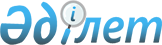 О признании утратившим силу постановления акимата Щербактинского района Павлодарской области "Об установлении квоты рабочих мест для инвалидов по Щербактинскому району" от 11 октября 2016 года № 323/8Постановление акимата Щербактинского района Павлодарской области от 24 ноября 2021 года № 279/1. Зарегистрировано в Министерстве юстиции Республики Казахстан 2 декабря 2021 года № 25495
      В соответствии с пунктом 8 статьи 27 Закона Республики Казахстан "О правовых актах" акимат Щербактинского района ПОСТАНОВЛЯЕТ:
      1. Признать утратившим силу постановление акимата Щербактинского района Павлодарской области "Об установлении квоты рабочих мест для инвалидов по Щербактинскому району" от 11 октября 2016 года № 323/8 (зарегистрировано в Реестре государственной регистрации нормативных правовых актов за № 5258).
      2. Контроль за исполнением настоящего постановления возложить на курирующего заместителя акима района.
      3. Настоящее постановление вводится в действие по истечении десяти календарных дней после дня его первого официального опубликования.
					© 2012. РГП на ПХВ «Институт законодательства и правовой информации Республики Казахстан» Министерства юстиции Республики Казахстан
				
      Аким Щербактинского района 

А. Абеуов
